 	佛山市顺德区市场监督管理局（工商质监）	顺德区市监局关于举办 2018 年商标业务专题第三期培训班的通知各有关分局、企业：为进一步提升商标业务知识宣传普及力度和效果，帮助更多的企业了解、掌握商标法律法规，规范商标使用，保护自主品牌， 提升市场竞争力，根据工作安排，区市监局将举办 2018 年商标业务专题第三期培训班，现将有关事项通知如下：一、培训时间及地点时间：2018 年 8 月 8 日下午 3:00-5:00。地点：顺德区市场监督管理局四楼中会议室（大良新城区兴顺大道欣荣路西 1 号）二、培训内容商标基础业务知识（品牌保护及商标维权实务）主讲嘉宾：何俊律师（广东方图律师事务所主任、佛山市知识产权援助中心专家等）三、参加人员1、大良分局、容桂分局、北滘分局负责商标管理的科（股） 长、商标管理人员、商标执法人员等；2、大良街道、容桂街道、北滘镇辖区内中小微企业代表（主要负责企业商标管理的人员）。四、有关要求1、请大良、容桂、北滘三个分局加强与相关商协会联系， 积极发动辖区内的中小微企业报名参加培训，重点发动家电、涂料、机械装备等优势行业，其他行业的企业也可报名参加。其中大良、容桂分局各发动不少于 40 家企业，北滘分局发动不少于20 家企业。2、请上述分局指定专人跟进本次培训，并收集整理参会人员报名表（见附件），于 8 月 7 日上午下班前，通过工作协作报送至区局商广科，联系人：王仕钰，电话：22803222。附件：1.2018 年商标业务专题培训第三期参会人员报名表2.主讲嘉宾简介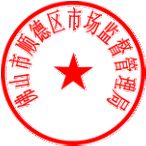 佛山市顺德区市场监督管理局2018 年 8 月 2 日— 2 —